ПРОЕКТ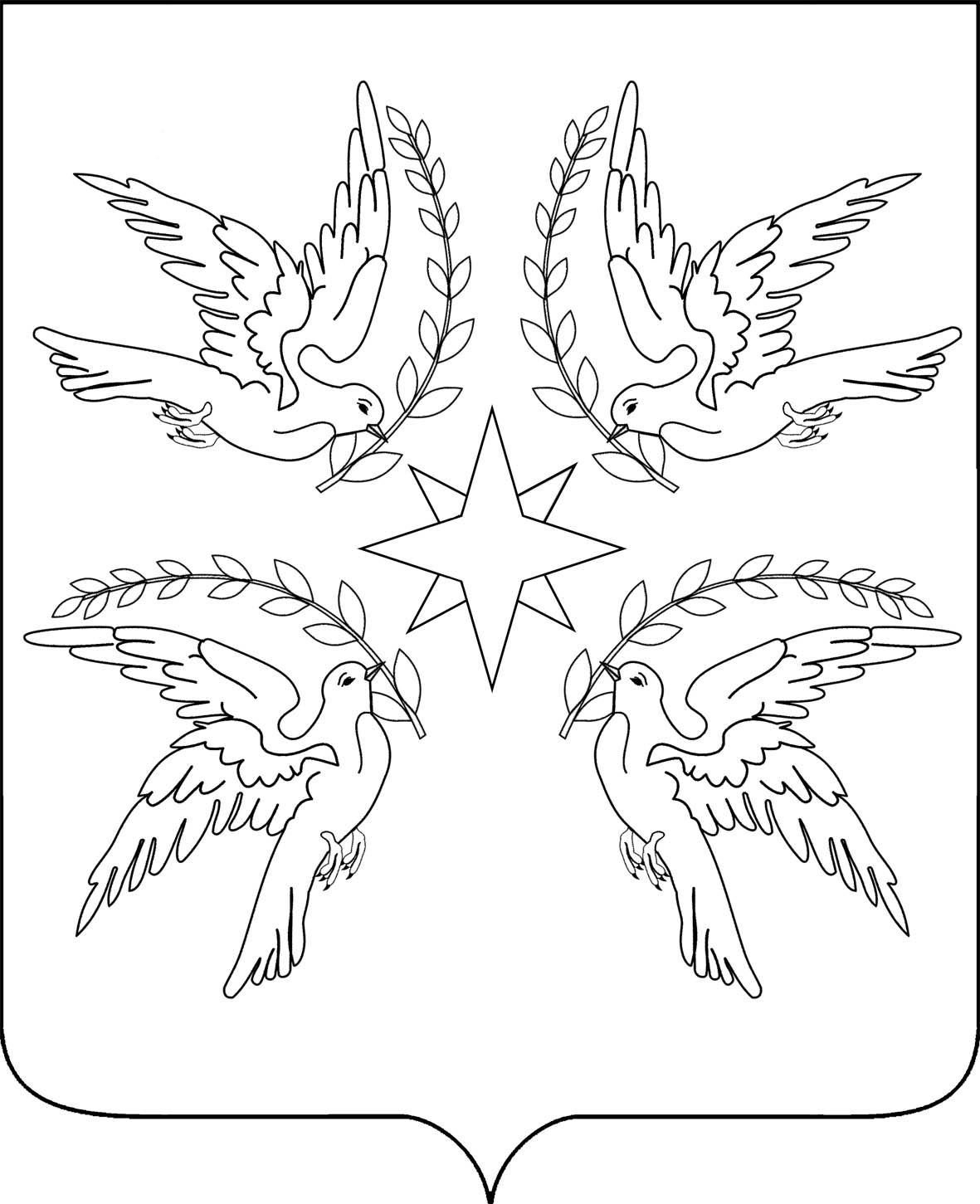 АДМИНИСТРАЦИЯ ДРУЖНЕНСКОГО СЕЛЬСКОГО ПОСЕЛЕНИЯБЕЛОРЕЧЕНСКОГО РАЙОНАПОСТАНОВЛЕНИЕот ___.12.2015                                                                                                 № __поселок ДружныйО признании утратившими силу отдельных постановлений администрации Дружненского сельского поселенияБелореченского районаВ соответствии с законом Краснодарского края от 5 ноября 2014 №3039 «О закреплении  за сельскими поселениями  Краснодарского края вопросов  местного значения», в целях приведения в соответствие с требованиями действующего законодательства нормативных правовых актов, принятых администрацией Дружненского сельского поселения, руководствуясь статьей 32 Устава Дружненского сельского поселения Белореченского района,               п о с т а н о в л я ю:1. Признать утратившими силу постановления администрации Дружненского сельского поселения Белореченского района:1.1. постановление от 17 апреля 2013 года № 58 «Об утверждении административного регламента предоставления муниципальной услуги «Признание граждан малоимущими в целях принятия их на учет в качестве нуждающихся в жилых помещениях на территории Дружненского сельского поселения Белореченского района»;1.2. постановление от 07 июня 2013 года № 95 «Об утверждении административного регламента предоставления муниципальной услуги «Выдача градостроительного плана земельного участка на территории Дружненского сельского  поселения  Белореченского района»;1.3. постановление от 03 июля 2013 года № 113 «Об утверждении административного регламента предоставления муниципальной услуги «Выдача разрешения на строительство на территории Дружненского сельского поселения Белореченского района»;1.4. постановление от 03 октября 2013 года № 173 «О внесении изменений в приложение к постановлению администрации Дружненского сельского поселения Белореченского района от 7 июня 2013 года  № 95 «Об утверждении административного регламента предоставления муниципальной услуги «Выдача градостроительного плана земельного участка на территории Дружненского сельского  поселения  Белореченского района»;1.5. постановление от 11 марта 2014 года № 43 «Об утверждении административного регламента предоставления муниципальной услуги «Выдача разрешений на ввод объектов в эксплуатацию на территории Дружненского сельского поселения Белореченского района»;1.6. постановление от 08 апреля 2014 года № 68 «Об утверждении административного регламента исполнения муниципальной функции «Осуществление муниципального жилищного контроля на территории Дружненского сельского поселения Белореченского района»;1.7. постановление от 27 июня 2014 года № 122 «Об утверждении административного регламента предоставления муниципальной услуги «Согласование (отказ в согласовании) переустройства и (или) перепланировки жилого помещения на территории Дружненского сельского поселения Белореченского района»;1.8. постановление от 27 июня 2014 года № 123 «Об утверждении административного регламента предоставления муниципальной услуги «Предоставление муниципальных жилых помещений специализированного жилищного фонда на территории Дружненского сельского поселения Белореченского района»;1.9. постановление от 27 июня 2014 года № 124 «Об утверждении административного регламента предоставления муниципальной услуги «Признание в установленном порядке жилых помещений пригодными (непригодными) для проживания на территории Дружненского сельского поселения Белореченского района»;1.10. постановление от 17 сентября 2014 года № 173 «Об утверждении Положения о порядке организации и осуществления  муниципального жилищного контроля на территории Дружненского сельского поселения Белореченского района»;1.11. постановление от 17 сентября 2014 года № 174 «О внесении изменений в постановление администрации Дружненского сельского поселения Белореченского района от 08.04.2014 года  №68 «Об утверждении административного регламента исполнения муниципальной функции «Осуществление муниципального жилищного контроля на территории Дружненского сельского поселения  Белореченского района»;1.12. постановление от 13 марта 2015 года № 69 «О внесении изменений в постановление администрации Дружненского сельского поселения Белореченского района от 27 июня 2014 года №124 «Об утверждении административного регламента  предоставления муниципальной услуги «Признание в установленном порядке жилых помещений пригодными (непригодными) для проживания на территории Дружненского сельского поселения Белореченского района»;1.13. постановление от 28 апреля 2015 года № 94 «Об утверждении административного регламента предоставления муниципальной услуги «Признание многоквартирного дома аварийным и подлежащим сносу или реконструкции на территории Дружненского сельского поселения Белореченского района»;1.14. постановление от 02 июня 2015 года № 124 «Об утверждении административного регламента предоставления муниципальной услуги «Принятие на учет граждан в качестве нуждающихся в жилых помещениях, предоставляемых по договорам социального найма, на территории Дружненского сельского поселения Белореченского района»;1.15. постановление от 09 июня 2015 года № 126 «О внесении изменений в постановление администрации Дружненского сельского поселения Белореченского района от 17 апреля 2013 года № 58 «Об утверждении административного регламента предоставления муниципальной услуги «Признание граждан малоимущими в целях принятия  их на учет в качестве нуждающихся в жилых помещениях на территории Дружненского сельского поселения Белореченского района»;1.16. постановление от 26 июня 2015 года № 137 «Об утверждении административного регламента предоставления муниципальной услуги «Перевод жилого помещения в нежилое помещение или нежилого помещения в жилое помещение»;1.17. постановление от 06 августа 2015 года № 148 «О внесении изменений в постановление администрации Дружненского сельского поселения Белореченского района от 02 июня 2015 года  №124 «Об утверждении административного регламента  предоставления муниципальной услуги «Принятие на учет граждан в качестве  нуждающихся в жилых помещениях, предоставляемых по договорам социального найма на территории Дружненского сельского поселения Белореченского района»;1.18. постановление от 19 октября 2015 года № 179 «О внесении изменений в постановление администрации Дружненского сельского поселения Белореченского района от 08 апреля 2014 года  № 68 «Об утверждении административного регламента исполнения муниципальной функции «Осуществление муниципального жилищного контроля на территории Дружненского сельского поселения  Белореченского района»;1.19. постановление от 19 октября 2015 года № 184 «Об утверждении административного регламента предоставления муниципальной услуги «Согласование переустройства и (или) перепланировки нежилого помещения в многоквартирном доме»;1.20. постановление от 29 октября 2015 года № 197 «Об утверждении административного регламента предоставления муниципальной услуги «Внесение изменений в учетные данные граждан, состоящих на учете в качестве нуждающихся в жилых помещениях, на территории Дружненского сельского поселения Белореченского района»;1.21. постановление от 11 ноября 2015 года № 214 «Об утверждении административного регламента предоставления муниципальной услуги «Предоставление информации об очередности предоставления жилых помещений на условиях социального найма на территории Дружненского сельского поселения Белореченского района»;1.22. постановление от 12 ноября 2015 года № 217 «О внесении изменений в постановление администрации Дружненского сельского поселения Белореченского района от 11 марта 2014 года № 43 «Об утверждении административного регламента предоставления муниципальной услуги «Выдача разрешений на ввод объектов в эксплуатацию на территории Дружненского сельского поселения Белореченского района»;1.23. постановление от 12 ноября 2015 года № 218 «О внесении изменений в постановление администрации Дружненского сельского поселения Белореченского района от 03 июля 2013 года № 113 «Об утверждении административного регламента предоставления муниципальной услуги «Выдача разрешения на строительство на территории Дружненского сельского поселения Белореченского района»;1.24. постановление от 12 ноября 2015 года № 219 «О внесении изменений в постановление администрации Дружненского сельского поселения Белореченского района от 27 июня 2014 года №124 «Об утверждении административного регламента  предоставления муниципальной услуги «Признание в установленном порядке жилых помещений пригодными (непригодными) для проживания на территории Дружненского сельского поселения Белореченского района»;1.25. постановление от 12 декабря 2015 года № 222 «О внесении изменений в постановление администрации Дружненского сельского поселения Белореченского района от 02 июня 2015 года  №124 «Об утверждении административного регламента предоставления муниципальной услуги «Согласование (отказ в согласовании) переустройства и (или) перепланировки жилого помещения на территории Дружненского сельского поселения Белореченского района»;1.26. постановление от 04 декабря 2015 года № 244 «О внесении изменений в постановление администрации Дружненского сельского поселения Белореченского района от 17 апреля 2013 года № 58 «Об утверждении административного регламента предоставления муниципальной услуги «Признание граждан малоимущими в целях принятия их на учет в качестве нуждающихся в жилых помещениях на территории Дружненского сельского поселения Белореченского района».1.27. постановление от 22 декабря 2015 года № 253 «О внесении изменений в постановление администрации Дружненского сельского поселения Белореченского района от 07 июня 2013 года № 95 «Об утверждении административного регламента предоставления муниципальной услуги «Выдача градостроительных планов земельных участков на территории Дружненского сельского  поселения Белореченского района»2. Общему отделу администрации Дружненского сельского поселения Белореченского района (Кнышовой) обнародовать настоящее постановление в установленном порядке.3. Контроль за исполнением постановления возложить на заместителя главы Дружненского сельского поселения Белореченского района М.А.Мяснянкина.4. Постановление вступает в силу со дня его официального обнародования, но не ранее 1 января 2016 года.Глава Дружненского сельскогопоселения Белореченского района                                                       А.Н.ШипкоЛИСТ СОГЛАСОВАНИЯпроекта постановления администрацииДружненского сельского поселения Белореченского районаот 30.12.2015 № 270«О признании утратившими силу отдельных постановлений администрации Дружненского сельского поселенияБелореченского района Проект внесен:Общим отделом администрацииДружненского сельского поселенияБелореченского районаВедущий специалист                                                                          К.В.КостенкоПроект согласован:Общим отделом администрацииДружненского сельского поселенияБелореченского районаНачальник                                                                                           Л.В.КнышоваЗаместитель главыДружненского сельского поселенияБелореченского района                                                                 М.А.Мяснянкин